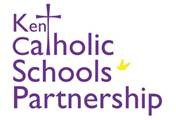 KS1/KS2 Teacher Job DescriptionPost Holder:The description of the duties, responsibilities and accountabilities for the post of Class TeacherThe description of the duties, responsibilities and accountabilities for the post of Class TeacherThe description of the duties, responsibilities and accountabilities for the post of Class TeacherResponsibility AreasTeach a class of pupils, and ensure that planning, preparation, recording, assessment and reporting meet their varying learning and social needsMaintain the Catholic ethos and core values of the school, both inside and outside the classroomContribute to constructive team-building amongst teaching and non-teaching staff, parents and governorsTo meet or exceed current National Standards for teachers as published by the Department for EducationTeach a class of pupils, and ensure that planning, preparation, recording, assessment and reporting meet their varying learning and social needsMaintain the Catholic ethos and core values of the school, both inside and outside the classroomContribute to constructive team-building amongst teaching and non-teaching staff, parents and governorsTo meet or exceed current National Standards for teachers as published by the Department for EducationAccountabilitiesTo work within the Catholic Ethos and the teachings of Christ.AccountabilitiesTo implement agreed school policies and guidelines.AccountabilitiesSupport initiatives decided by the Academy Principal, Senior Leadership Team and staff.AccountabilitiesPlan appropriately to meet the needs of all pupils, through differentiation of tasks.AccountabilitiesBe able to set clear targets, based on prior attainment, for pupils’ learning.AccountabilitiesTo provide a stimulating classroom environment, where resources can be assess appropriately by all pupils.AccountabilitiesTo keep appropriate and efficient records, integrating formative and summative assessment into weekly and termly planning.AccountabilitiesReport to parents on the development, progress and attainment of pupils.AccountabilitiesMaintain good order and discipline amongst pupils, in accordance with the school’s behaviour policy.AccountabilitiesParticipate in meetings which relate to the school’s management, curriculum, or organization.AccountabilitiesCommunicate and co-operate with specialists from outside agencies.AccountabilitiesLead, organise and direct support within the classroom working with teaching assistants to share plans and define roles.AccountabilitiesTo participate in the performance management system for the appraisal of their own performance or that of other teachers.AccountabilitiesOther duties arising; related to the post as discharged by the Senior Leadership Team.Accountable toAccountable toAcademy PrincipalSalary rangeSalary rangeMain scale 1-6SignedSigned                                                    Date: